Rešitve: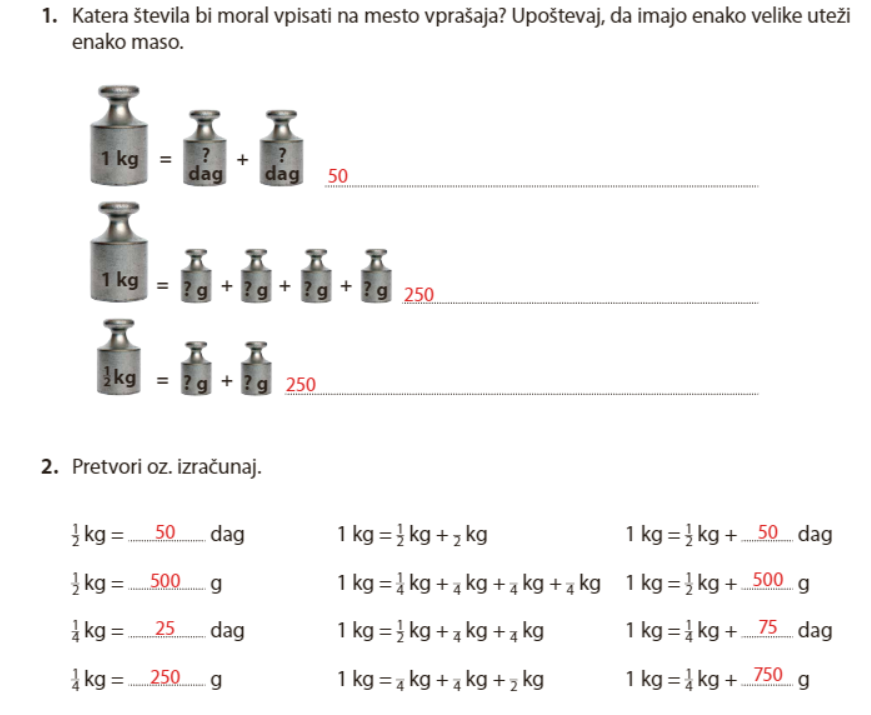 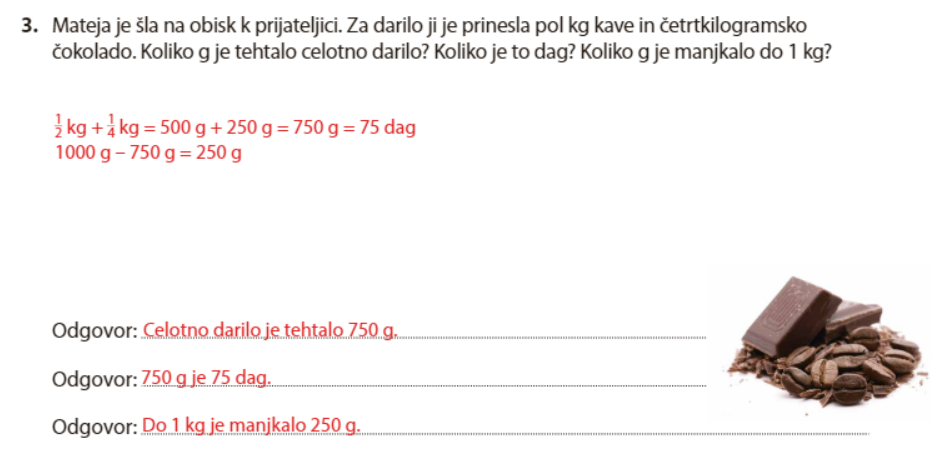 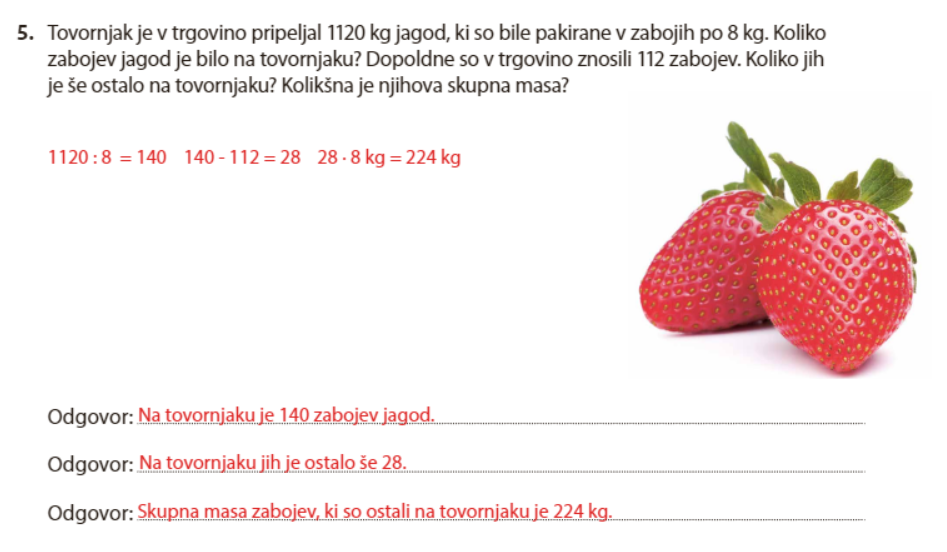 DELO NA DALJAVOŠolsko leto 2019/ 2020Razred: 4. aDELO NA DALJAVOŠolsko leto 2019/ 2020Razred: 4. aDELO NA DALJAVOŠolsko leto 2019/ 2020Razred: 4. aDELO NA DALJAVOŠolsko leto 2019/ 2020Razred: 4. aPredmet:MATZaporedna št. ure:141. Datum: 6. 5. 2020Učiteljica:Zdenka MežanTema: MERJENJE MASE– ponavljanje in utrjevanje znanjaTema: MERJENJE MASE– ponavljanje in utrjevanje znanjaTema: MERJENJE MASE– ponavljanje in utrjevanje znanjaTema: MERJENJE MASE– ponavljanje in utrjevanje znanjaPripomočki: SDZ 4/19, 20, 21 , tehtnica, video razlaga: https://www.youtube.com/watch?v=IoD8a7VSG70Pripomočki: SDZ 4/19, 20, 21 , tehtnica, video razlaga: https://www.youtube.com/watch?v=IoD8a7VSG70Pripomočki: SDZ 4/19, 20, 21 , tehtnica, video razlaga: https://www.youtube.com/watch?v=IoD8a7VSG70Pripomočki: SDZ 4/19, 20, 21 , tehtnica, video razlaga: https://www.youtube.com/watch?v=IoD8a7VSG70Namen učenja:spoznati merske enote za maso,meriti maso in zapisati meritev z mersko enotopretvarjati merske enoteračunati z merskimi enotami.Namen učenja:spoznati merske enote za maso,meriti maso in zapisati meritev z mersko enotopretvarjati merske enoteračunati z merskimi enotami.Namen učenja:spoznati merske enote za maso,meriti maso in zapisati meritev z mersko enotopretvarjati merske enoteračunati z merskimi enotami.Namen učenja:spoznati merske enote za maso,meriti maso in zapisati meritev z mersko enotopretvarjati merske enoteračunati z merskimi enotami.Kriteriji uspešnosti: uspešen/na boš, ko boš znal/a:oceniti in meriti količine (maso) s standardnimi enotami,usvojil/a pojem merska enota in mersko število,ob praktičnem merjenju izbiral/a primerne merilne instrumente in meritve izrazil/a z ustrezno mersko enoto,spoznal/a standardne merske enote za maso (g, dag, kg, t),pretvarjal/a med dvema sosednjima enotama večimenske količine v enoimenske in obratno,primerjal/a in urejal/a količine ter računal/a z njimi,uporabil/a računske operacije pri reševanju besedilnih nalog,izračunaš vrednost enega dela celote, če je znana celota (npr.  od 18 = ___),ocenil/a, meril/a in meritev izrazil/a s smiselno mersko enoto,primerjal/a količine in računal/a z njimi,rešil/a (strukturirani) matematični problem in problem iz vsakdanjega življenja.Kriteriji uspešnosti: uspešen/na boš, ko boš znal/a:oceniti in meriti količine (maso) s standardnimi enotami,usvojil/a pojem merska enota in mersko število,ob praktičnem merjenju izbiral/a primerne merilne instrumente in meritve izrazil/a z ustrezno mersko enoto,spoznal/a standardne merske enote za maso (g, dag, kg, t),pretvarjal/a med dvema sosednjima enotama večimenske količine v enoimenske in obratno,primerjal/a in urejal/a količine ter računal/a z njimi,uporabil/a računske operacije pri reševanju besedilnih nalog,izračunaš vrednost enega dela celote, če je znana celota (npr.  od 18 = ___),ocenil/a, meril/a in meritev izrazil/a s smiselno mersko enoto,primerjal/a količine in računal/a z njimi,rešil/a (strukturirani) matematični problem in problem iz vsakdanjega življenja.Kriteriji uspešnosti: uspešen/na boš, ko boš znal/a:oceniti in meriti količine (maso) s standardnimi enotami,usvojil/a pojem merska enota in mersko število,ob praktičnem merjenju izbiral/a primerne merilne instrumente in meritve izrazil/a z ustrezno mersko enoto,spoznal/a standardne merske enote za maso (g, dag, kg, t),pretvarjal/a med dvema sosednjima enotama večimenske količine v enoimenske in obratno,primerjal/a in urejal/a količine ter računal/a z njimi,uporabil/a računske operacije pri reševanju besedilnih nalog,izračunaš vrednost enega dela celote, če je znana celota (npr.  od 18 = ___),ocenil/a, meril/a in meritev izrazil/a s smiselno mersko enoto,primerjal/a količine in računal/a z njimi,rešil/a (strukturirani) matematični problem in problem iz vsakdanjega življenja.Kriteriji uspešnosti: uspešen/na boš, ko boš znal/a:oceniti in meriti količine (maso) s standardnimi enotami,usvojil/a pojem merska enota in mersko število,ob praktičnem merjenju izbiral/a primerne merilne instrumente in meritve izrazil/a z ustrezno mersko enoto,spoznal/a standardne merske enote za maso (g, dag, kg, t),pretvarjal/a med dvema sosednjima enotama večimenske količine v enoimenske in obratno,primerjal/a in urejal/a količine ter računal/a z njimi,uporabil/a računske operacije pri reševanju besedilnih nalog,izračunaš vrednost enega dela celote, če je znana celota (npr.  od 18 = ___),ocenil/a, meril/a in meritev izrazil/a s smiselno mersko enoto,primerjal/a količine in računal/a z njimi,rešil/a (strukturirani) matematični problem in problem iz vsakdanjega življenja.Se še spomniš, kaj smo se učili pred počitnicami? Merili smo maso. KAJ MORAŠ VEDETI PREDEN SE LOTIŠ DANAŠNJEGA DELA?1 dag = 10 g1 dag = 10 g10 dag = 100 g100 dag = 1000 g = 1 kgObnoviti moraš tudi znanje o delih celote in računanje z deli celote. Zato poglej video razlago:https://video.arnes.si/portal/asset.zul?id=t2TOHRVsdgsbjaUGLGyoaXM4&jwsource=clSDZ 4, str. 19Oglej si slike. NATANČNO; saj na slikah izveš, kako dele celote spremenimo v druge merske enote. Preberi Jakovo vprašanje. Poznaš odgovor?  SDZ 4, str. 20Samostojno reši naloge št 1, 2, 3Čisto spodaj imaš rešitve. Preveri in obkljukaj, oziroma popravi, če je potrebno in mi pošlji v pregled.Kdor želi  in zmore več, reši še naloge na str. 21.Čisto spodaj imaš rešitve. Preveri in obkljukaj, oziroma popravi, če je potrebno in mi pošlji v pregled.1 dag = 10 g1 dag = 10 g10 dag = 100 g100 dag = 1000 g = 1 kgZapis v matematični zvezek: 1 dag = 10 g1 dag = 10 g10 dag = 100 g100 dag = 1000 g = 1 kg1 t = 1000 kg= 100000 dag= 1000000 g 1 kg = 100 dag = 1000 g1 dag= 10 gSamovrednotenje:Kaj sem se danes naučil/a? Je namen učenja dosežen? Sem bil/a uspešna glede na kriterije uspešnosti? Kaj lahko naredim, da svoje znanje še izboljšam?Se še spomniš, kaj smo se učili pred počitnicami? Merili smo maso. KAJ MORAŠ VEDETI PREDEN SE LOTIŠ DANAŠNJEGA DELA?1 dag = 10 g1 dag = 10 g10 dag = 100 g100 dag = 1000 g = 1 kgObnoviti moraš tudi znanje o delih celote in računanje z deli celote. Zato poglej video razlago:https://video.arnes.si/portal/asset.zul?id=t2TOHRVsdgsbjaUGLGyoaXM4&jwsource=clSDZ 4, str. 19Oglej si slike. NATANČNO; saj na slikah izveš, kako dele celote spremenimo v druge merske enote. Preberi Jakovo vprašanje. Poznaš odgovor?  SDZ 4, str. 20Samostojno reši naloge št 1, 2, 3Čisto spodaj imaš rešitve. Preveri in obkljukaj, oziroma popravi, če je potrebno in mi pošlji v pregled.Kdor želi  in zmore več, reši še naloge na str. 21.Čisto spodaj imaš rešitve. Preveri in obkljukaj, oziroma popravi, če je potrebno in mi pošlji v pregled.1 dag = 10 g1 dag = 10 g10 dag = 100 g100 dag = 1000 g = 1 kgZapis v matematični zvezek: 1 dag = 10 g1 dag = 10 g10 dag = 100 g100 dag = 1000 g = 1 kg1 t = 1000 kg= 100000 dag= 1000000 g 1 kg = 100 dag = 1000 g1 dag= 10 gSamovrednotenje:Kaj sem se danes naučil/a? Je namen učenja dosežen? Sem bil/a uspešna glede na kriterije uspešnosti? Kaj lahko naredim, da svoje znanje še izboljšam?Se še spomniš, kaj smo se učili pred počitnicami? Merili smo maso. KAJ MORAŠ VEDETI PREDEN SE LOTIŠ DANAŠNJEGA DELA?1 dag = 10 g1 dag = 10 g10 dag = 100 g100 dag = 1000 g = 1 kgObnoviti moraš tudi znanje o delih celote in računanje z deli celote. Zato poglej video razlago:https://video.arnes.si/portal/asset.zul?id=t2TOHRVsdgsbjaUGLGyoaXM4&jwsource=clSDZ 4, str. 19Oglej si slike. NATANČNO; saj na slikah izveš, kako dele celote spremenimo v druge merske enote. Preberi Jakovo vprašanje. Poznaš odgovor?  SDZ 4, str. 20Samostojno reši naloge št 1, 2, 3Čisto spodaj imaš rešitve. Preveri in obkljukaj, oziroma popravi, če je potrebno in mi pošlji v pregled.Kdor želi  in zmore več, reši še naloge na str. 21.Čisto spodaj imaš rešitve. Preveri in obkljukaj, oziroma popravi, če je potrebno in mi pošlji v pregled.1 dag = 10 g1 dag = 10 g10 dag = 100 g100 dag = 1000 g = 1 kgZapis v matematični zvezek: 1 dag = 10 g1 dag = 10 g10 dag = 100 g100 dag = 1000 g = 1 kg1 t = 1000 kg= 100000 dag= 1000000 g 1 kg = 100 dag = 1000 g1 dag= 10 gSamovrednotenje:Kaj sem se danes naučil/a? Je namen učenja dosežen? Sem bil/a uspešna glede na kriterije uspešnosti? Kaj lahko naredim, da svoje znanje še izboljšam?Se še spomniš, kaj smo se učili pred počitnicami? Merili smo maso. KAJ MORAŠ VEDETI PREDEN SE LOTIŠ DANAŠNJEGA DELA?1 dag = 10 g1 dag = 10 g10 dag = 100 g100 dag = 1000 g = 1 kgObnoviti moraš tudi znanje o delih celote in računanje z deli celote. Zato poglej video razlago:https://video.arnes.si/portal/asset.zul?id=t2TOHRVsdgsbjaUGLGyoaXM4&jwsource=clSDZ 4, str. 19Oglej si slike. NATANČNO; saj na slikah izveš, kako dele celote spremenimo v druge merske enote. Preberi Jakovo vprašanje. Poznaš odgovor?  SDZ 4, str. 20Samostojno reši naloge št 1, 2, 3Čisto spodaj imaš rešitve. Preveri in obkljukaj, oziroma popravi, če je potrebno in mi pošlji v pregled.Kdor želi  in zmore več, reši še naloge na str. 21.Čisto spodaj imaš rešitve. Preveri in obkljukaj, oziroma popravi, če je potrebno in mi pošlji v pregled.1 dag = 10 g1 dag = 10 g10 dag = 100 g100 dag = 1000 g = 1 kgZapis v matematični zvezek: 1 dag = 10 g1 dag = 10 g10 dag = 100 g100 dag = 1000 g = 1 kg1 t = 1000 kg= 100000 dag= 1000000 g 1 kg = 100 dag = 1000 g1 dag= 10 gSamovrednotenje:Kaj sem se danes naučil/a? Je namen učenja dosežen? Sem bil/a uspešna glede na kriterije uspešnosti? Kaj lahko naredim, da svoje znanje še izboljšam?